Recreation Commission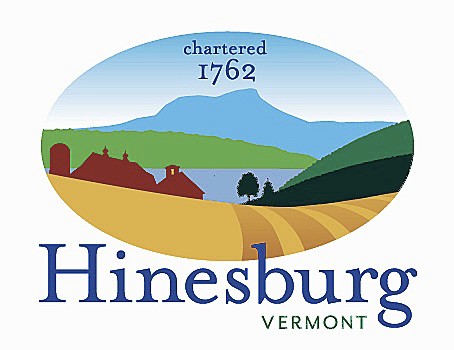 Town of Hinesburg10632 Route 116 Hinesburg VT 05461802.482.2281 |  hinesburg.org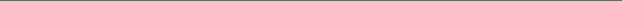 Recreation Commission Minutes –March 12, 2024 Members present: Liam Powers, Rodney Putnam & Mike WebbMembers not present: Tom Giroux & Frank Twarog Also present: Jen McCuin  Call to order 7:11 pm   Public Comment.  None.Additions/Deletions.  Jen reminds that Select Board approved recent update to a 5-person commission instead of previous 7-person commission.  “A Sporty Fourth” July 4th theme was approved.       Jen confirms all three fields are dry along with parking lot as of today, but will reassess at the end of the week with forecasted rain.  Currently coordinating with CVLL, ISC, CVU, and HCS for usage and updates.  Good communication is vital to making all these relationships sustainable.  There is a great deal of juggling involved. Coordinator Report.  HRD is currently coordinating youth lacrosse season, working with the other CVSD rec. depts. to create teams in accordance to Northern VT Youth Lacrosse League regulations.        Adjourn at 7:47 pm. Next meeting is 5/14 at 7 pm in 3rd floor conference room. Town of Hinesburg, Vermont | hinesburg.org